Уважаемые коллеги!На основании письма Главного государственного инспектора безопасности дорожного движения по Ярославской области А.В. Сироткина от 07.09.2018 № 15/6914 департамент информирует об организации обратной связи с родительскими комитетами, общественными организациями и объединениями по информированию органов государственной власти, собственников улично-дорожной сети, подразделений Госавтоинспекции о недостатках, выявленных вблизи образовательных организаций, связанных с организацией дорожного движения.Направляем разработанный ГУ ОБДД МВД России алгоритм взаимодействия по получению сведений от граждан, родительских комитетов и общественных объединений, средств массовой информации о недостатках в обустройстве улично-дорожной сети возле образовательных учреждений. Просим довести указанную информацию до заинтересованных лиц и родительской общественности, в том числе путем размещения на официальных сайтах образовательных организаций в разделе «Дорожная безопасность».Приложение: на 2 л. в 1 экз.(4852) 72-83-23Приложение 1Алгоритм взаимодействия по получению сведений от граждан, родительских комитетов и общественных объединений, средств массовой информации о недостатках в обустройстве улично-дорожной сети возле образовательных учреждений1. Возможность обращения к собственнику улично-дорожной сети, где расположена образовательное учреждение. СПИСОКтелефонов диспетчерских служб муниципальных образований Ярославской области по приему сообщений о недостатках в содержании улично-дорожной сетиВозможность подачи обращения с использованием возможностей регионального раздела официального сайта Госавтоинспекции по адресу: https://гибдд.рф/контакты/направить обращение.Возможность обращения в подразделение Госавтоинспекции территориального органа внутренних дел: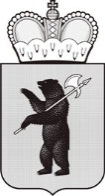 ДЕПАРТАМЕНТ ОБРАЗОВАНИЯЯРОСЛАВСКОЙ ОБЛАСТИСоветская ул., д. . Ярославль, 150000Телефон (4852) 40-18-95Факс (4852) 72-83-81e-mail: http://yarregion.ru/depts/dobrОКПО 00097608, ОГРН 1027600681195,ИНН/КПП 7604037302/760401001ИХ.24-5947/18 от 01.10.2018На №        от        Руководителям органов местного самоуправления, осуществляющих управление в сфере образованияРуководителям образовательных организаций№ п/пМуниципальный район, городской округТелефон1. г. Ярославль8(4852) 40-46-902.г. Рыбинск8(4855) 29-01-113.Большесельский район8(48542) 2-19-154.Борисоглебский район8(48539) 2-14-755.Брейтовский район8(48545) 2-80-066.Гаврилов-Ямский район8(48534) 2-54-517.Даниловский район8(48538) 5-13-688.Любимский район8(48543) 2-60-129.Мышкинский район8(48544) 2-14-6410.Некрасовский район8(48531) 4-11-0011.Некоузский район8(48547) 2-11-0112.Переславский район8(48535) 3-11-5513.Первомайский район8(48549) 2-40-0214.Пошехонский район8(48546) 2-14-0415.Ростовский район8(48536) 6-13-1316.Рыбинский район8(4855) 28-01-9117.Тутаевский район8(48533) 2-02-0618.Угличский район8(48532) 5-00-0119.Ярославский район8(4852) 25-06-06Территория обсуживанияПодразделениеТелефонг. ЯрославльЦентр Д и ТН ПБДД УМВД России по Ярославской области(4852) 78-49-91г. Тутаев, Тутаевский и Большесельский районыОГИБДД Тутаевского МО МВД России(48533) 2-13-58Первомайский районОГИБДД ОМВД России по Первомайскому району(48543) 2-19-67Мышкинский муниципальный районОГИБДД ОМВД России по Мышкинскому району (48544) 2-14-48 ДЧЛюбимский районОГИБДД ОМВД России по Любимскому району(48543) 2-20-02Ярославский районОГИБДД ОМВД России по Ярославскому району(4852) 21-77-33Ростовский район ОГИБДД ОМВД России по Ростовскому район(48536) 6-33-46Даниловский районОГИБДД ОМВД России по Даниловскому району(48538) 5-24-61Гаврилов-Ямский районОГИБДД ОМВД России по Гаврилов-Ямскому району(48534) 2-36-02Борисоглебский районОГИБДД ОМВД России по Борисоглебскому району(48539) 2-13-08, (48539) 2-11-18Некрасовский районОГИБДД ОМВД России по Некрасовскому району(48531) 4-35-33г. Углич, Угличский районОГИБДД ОМВД России по Угличскому району(48532) 2-02-59г. Рыбинск, Рыбинский и Пошехонский районыОГИДД Рыбинского МУ МВД России (4855) 22-28-74г. Переславль-Залесский и Переславский районОГИДД Переславского МО МВД России(48535) 3-22-11Некоузский и Брейтовский районыОГИДД Некоузского МО МВД России(48547) 2-11-70